OBRAZAC PZSTGRAD  LUDBREGDatum predaje zahtjeva ___________________  (prijamni štambilj)ZAHTJEV ZA PRIZNAVANJE PRAVA NA POMOĆ ZA STANOVANJEUputeSvi traženi podaci u ovom Zahtjevu moraju biti upisani za sve članove zajedničkog kućanstva. Obrazac zahtjeva molimo ispuniti čitko velikim tiskanim slovima. Nepotpuni i nejasni podaci mogu izazvati odugovlačenje u postupku odobravanja zahtjeva. Zahtjev se predaje osobno ili preporučeno poštom ili elektroničkom poštom nadležnoj jedinici lokalne samouprave Podnositelj zahtjeva za socijalne pomoći i potpore oslobođen je od plaćanja pristojbi i troškova postupka. POD	MATERIJALNOM  I  KAZNENOM  ODGOVORNOŠĆU  DAJEM  SLJEDEĆEPODATKE:PODACI O PODNOSITELJU ZAHTJEVA 1 IME OCA/MAJKEDATUM ROĐENJAMJESTO ROĐENJA/DRŽAVADRŽAVLJANSTVOMJESTO I TIJELO IZDAVANJA PUTOVNICE/OSOB. ISKAZNICEOIBPREBIVALIŠTE:BORAVIŠTE (ako nema prebivališta)ULICA I KUĆNI BROJMJESTO I POŠTANSKI BROJŽUPANIJA/DRŽAVATELEFONA.2. U slučaju da se zahtjev za ostvarivanje prava odnosi na maloljetnika ili osobu lišenu poslovne sposobnosti, zahtjev u njezino ime podnosi zakonski zastupnik ili skrbnikPODACI O ZAKONSKOM ZASTUPNIKU ILI SKRBNIKU:IME I PREZIMEDRŽAVLJANSTVOVRSTA I BROJ IDENTIFIKACIJSKOG DOKUMENTA (osobna iskaznica ili putovnica)OIBOZNAKA AKTA KOJIM JE POSTAVLJEN Z. ZASTUPNIK/SKRBNIK I TIJELO KOJE JE AKT DONJELOPREBIVALIŠTE:BORAVIŠTE (ako nema prebivališta)PODRUČJE GDJE PRIVREMENO BORAVITE ILI STE SE ZATEKLISRODSTVO:ULICA i KUĆNI BROJMJESTO i POŠTANSKI BROJŽUPANIJA / DRŽAVATELEFONB. RAZLOZI PODNOŠENJA ZAHTJEVA (opisnoC)  PODACI O ČLANOVIMA ZAJEDNIČKOG KUĆANSTVABroj	članova    zajedničkog    kućanstva    (uključujući    i    podnositelja    zahtjeva)____________________________________________D) DA   LI   JE   ČLAN   KUĆANSTVA   VLASNIK/SUVLASNIK   NEKRETNINE,POKRETNINE ILI DRUGE IMOVINE:poslovnog prostora, opreme ili radnih strojeva od kojih ostvarujete određeni DA NE primitakpoljoprivrednog ili šumskog zemljišta, gospodarskih zgrada i poljoprivrednih DA NE strojeva od kojih ostvarujete određeni primitak E)  DA  LI  SU  ČLANOVI  ZAJEDNIČKOG  KUĆANSTVA  U  POSLJEDNJA  TRIMJESECA OSTVARILI PRIHODE ILI NAKNADE:Plaća:(poslodavac) ____________________________(ako da, navesti naziv i sjedište poslodavca) Naknada plaće (bolovanje, porodiljna naknada)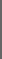  Naknada za vrijeme nezaposlenosti na temelju Hrvatskog zavoda za zapošljavanje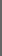  Mirovina (osobna, obiteljska, invalidska)Naknada na temelju Zakona o pravima hrvatskih branitelja iz Domovinskog rata iZakona o zaštiti vojnih i civilnih invalida rata (opskrbnina, invalidnina...) Autorski honorari Ugovor o djelu Najamnina za iznajmljeni poslovni ili stambeni prostor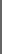  Dohodak s osnove poljoprivredne djelatnosti (subvencije, poticaji...)Jednokratni prihod (odšteta, otpremnina, jubilarne i druge nagrade, dividende, dobit iz kapitala...) Drugo (stipendije, donacije) Drugo (navesti što)Napomena: Pomoć za stanovanje isplaćuje se podnositelju zahtjeva ili korisniku na njegov žiro račun, tekući račun ili štednu knjižicu ili plaćanjem računa ovlaštenoj pravnoj ili fizičkoj osobi koja je pružila uslugu stanovanja za nastale troškove.Zahtjevu prilažem:dokaz o primanjima i drugim prihodima od rada u posljednja tri mjeseca prije podnošenja zahtjeva za svaki mjesec (plaća, mirovina) uvjerenje o prebivalištu/stalnom boravku prijava na zavod za zapošljavanje potvrdu o školovanju djece starije od 15 godina (odnosno za djecu koja pohađaju srednju školu) dokaz o obvezi uzdržavanja djeteta na temelju propisa o obiteljskim odnosima dokaz o vlasništvu nekretnina i drugi dokazi                                                                              PotpisIMEMuški ☐Muški ☐PREZIMEŽenski ☐Ženski ☐red. broj.IME I PREZIMEOIBDATUMSRODSTVOSTATUSROĐENJA01.02.03.04.05.06.07.08.09.10.1. stana ili kuće u kojoj živiDANE2. drugog stana ili kuće koji mu ne služi za stanovanjeDANE3. motornog vozilaDANE4. vrijednosnih papira, štednje, udjela u kapitaluDANE7. građevinskog zemljištaDANE8. drugo, (navesti što)DANE